		Municipio  della  Città  di  Vizzini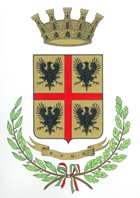 Città Metropolitana  di  CataniaPiazza  Umberto  I°	95049   Vizzini   (CT)SETTORE DEI SERVIZI TECNICIINTERVENTO DI DEBLATTIZZAZIONEIL SINDACOAvvisa la cittadinanza che giovedì 18 giugno 2020 a partire dalle ore 20,00 sarà effettuato un intervento di deblattizzazione nelle caditoie presenti ai margini delle vie pubbliche.                                                  SI INVITANOI cittadini a:- Non sostare negli ambienti esterni durante e dopo il trattamento;- Non lasciare gli animali domestici in aree prossime alla strada;- Non lasciare vasi di piante aromatiche (prezzemolo, basilico, etc.) davanti  all’uscio della propria abitazione;- Non parcheggiare le vetture o altri mezzi nei pressi dei pozzetti della rete fognaria.Si confida nel senso civico.Dalla Residenza Municipale, 15 giugno 2020                      IL SINDACO                                                               			          (Dott. Vito Saverio Cortese)